MẪU: KQT14-ĐTĐHCỘNG HÒA XÃ HỘI CHỦ NGHĨA VIỆT NAM Độc lập - Tự do - Hạnh phúcĐƠN XIN CẤP BẢN SAO BẰNG TỐT NGHIỆPKính gửi:Khoa Trưởng Khoa Quốc tế;Tổ Đào tạo Khoa Quốc tế.Tôi tên là: ...................................................................................... Mã sinh viên: ...........................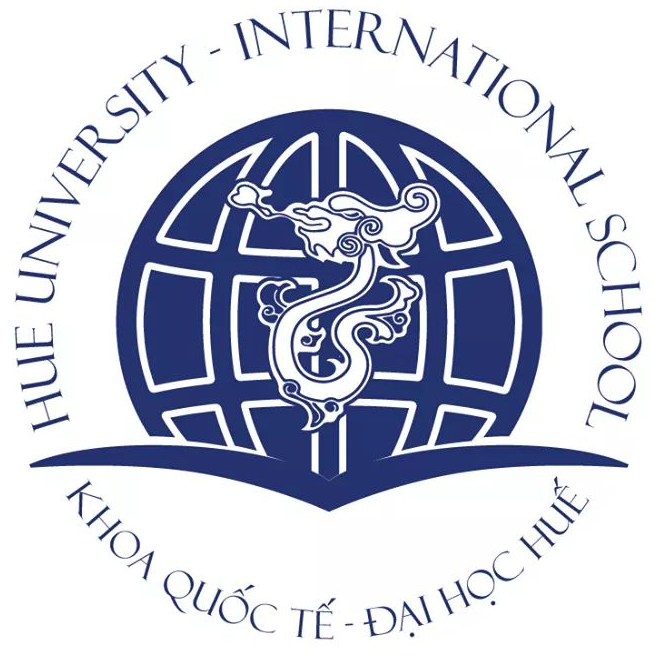 Khóa: .................. Ngành/Chuyên ngành:…………………………………………………………. Ngày sinh:………………..Số CMND…………………………Số điện thoại: .............................Nay tôi viết đơn này xin Khoa chuyên môn cấp cho tôi……….bản sao bằng tốt nghiệp:Tôi xin chân thành cảm ơn.PHẦN XÉT DUYỆT CỦA KHOA TRƯỞNGGhi chú: Bản sao bằng tốt nghiệp của sinh viên được cấp trong thời gian 03 ngày kể từ ngày nộp đơn.Thừa Thiên Huế, ngày … tháng … năm 20..…XÁC NHẬN CỦA CỐ VẤN HỌC TẬPNgười làm đơn(Sinh viên ký và ghi rõ họ tên)